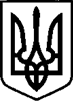 УКРАЇНАПрилуцька міська радаЧернігівська областьУправління освіти Про організацію літнього відпочинку дітей у 2021 році На виконання Закону України «Про оздоровлення та відпочинок дітей», рішень виконавчого комітету міської ради  від 23 березня 2021 року № 92 «Про організаційне і фінансове забезпечення відпочинку та оздоровлення дітей улітку 2021 року», від 23 червня 2021 року №191 «Про утворення  дитячих закладів відпочинку» , з метою організації та координації роботи з відпочинку дітей улітку 2021 року,  забезпечення належної підготовки таборів з денним перебуваннямН А К А З У Ю:1.Організувати відпочинок у таборах з денним перебуванням на базі гімназії №5 імені В.А.Затолокіна, ЦТДЮ, ДЮСШ з 03 по 20 серпня 2021року.2. Встановити період перебування учнів у таборах з денним перебуванням  на базі загальноосвітніх та позашкільних навчальних закладів -14 робочих днів.3. Директору  ЦТДЮ Савченко Т.М.   організувати роботу літньої  школи з іноземних мов  у таборі  з денним перебуванням на базі  закладу.4. Провести  29 червня 2021 року  в управлінні освіти нараду-семінар для керівників закладів загальної середньої та позашкільної освіти , директорів  таборів з денним перебуванням.5.Директорам гімназії №5, ЦТДЮ, ДЮСШ:5.1.    Забезпечити першочергове оздоровлення дітей, які потребують особливої соціальної уваги та підтримки: дітей-сиріт, дітей, позбавлених батьківського піклування; дітей осіб, визнаних учасниками бойових дій відповідно до п.19 ч.1 статті 6 Закону України «Про статус ветеранів війни, гарантії їх соціального захисту»; дітей, один  із батьків яких загинув( пропав безвісти) у районі проведення антитерористичних операцій, бойових дій чи збройних конфліктів, або помер внаслідок поранення, контузії чи каліцтва, одержаних у районі проведення антитерористичних операцій, бойових дій чи збройних конфліктів, а також внаслідок  захворювання, одержаного в період участі в  антитерористичній операції; дітей, один із батьків яких загинув під час масових акцій громадянського протесту або помер внаслідок поранення, контузії чи каліцтва, одержаних під час масових акцій громадянського протесту; дітей, зареєстрованих як внутрішньо переміщені особи; рідних дітей батьків-вихователів або прийомних батьків, які проживають в одному дитячому будинку сімейного типу або в одній прийомній сім’ї; дітей, взятих на облік службами у справах дітей як таких, що перебувають у складних життєвих обставинах; дітей-інвалідів; дітей, потерпілих від наслідків Чорнобильської катастрофи; дітей , які постраждали внаслідок стихійного лиха, техногенних аварій, катастроф; дітей з багатодітних і малозабезпечених сімей; дітей, батьки яких загинули від нещасних випадків на виробництві або під час виконання службових обов’язків; дітей , які перебувають на диспансерному обліку; талановитих та обдарованих дітей - переможців міжнародних, всеукраїнських, обласних, міських, районних олімпіад, конкурсів, фестивалів, змагань, спартакіад, відмінників навчання; дітей-учасників творчих колективів та спортивних команд; дітей агропромислового комплексу та соціальної сфери села.5.2.   Призначити директорів дитячих закладів відпочинку – таборів з денним перебуванням. Термін виконання: до 05 липня 2021 року.5.3.  Забезпечити кваліфікованими кадрами табори з денним перебуванням  на базі  закладів загальної середньої та позашкільної освіти . Термін виконання: до 03.08.2021 року.5.4.Розробити план заходів для забезпечення  в дитячих закладах відпочинку змістовного дозвілля, культурно-масових та фізкультурно-спортивних заходів відповідно до Постанови  Головного державного  санітарного  лікаря України від 08.06.2021 №5 « Про затвердження протиепідемічних заходів у дитячих закладах оздоровлення та відпочинку на період карантину у зв’язку  з поширенням корона вірусної хвороби ( COVID -19). Термін виконання: до 03.08.2021 року.5.5. Впроваджувати в оздоровчо-виховний процес форми роботи з дітьми, спрямовані на виховання у них національної свідомості, почуття патріотизму, на відродження національних обрядів та звичаїв. 5.6.Вжити заходи, спрямовані на безпечне перебування дітей  у період роботи таборів з денним перебуванням.5.7.Надати управлінню освіти міської ради інформацію щодо кількості дітей, які перебувають  на відпочинку у таборі з денним перебуванням станом до 05.08.2021 року(додаток);5.8.Забезпечити облаштування в дитячих закладах відпочинку медичних пунктів відповідно до встановлених вимог, придбання необхідних лікарських засобів та створення належних умов для їх зберігання;5.9. Організувати  якісну роботу медичних працівників в  дитячих закладах відпочинку, зокрема щодо проведення інформаційно-роз’яснювальної роботи з питань попередження інфекційних хвороб, здорового способу життя, дотримання норм гігієни.5.10.Забезпечити висвітлення питань організації відпочинку дітей, діяльності таборів з денним перебуванням, ходу організації та перебігу оздоровчої кампанії на сайтах закладів.5.11.Забезпечити проведення заходів з питань протидії булінгу серед дітей та  підлітків шкільного віку.6.Спеціалісту управління освіти Сайко О.А. забезпечити підготовку  інформації щодо перебігу відпочинку учнів у таборах з денним перебуванням  для інформування управління освіти і науки облдержадміністрації .7.Контроль за виконанням даного наказу залишаю за собою.В.о. начальника управління освіти міської ради                       О.П.КОЛОШКОДодаток до наказу управління освітивід 23.06.2021 № 80Інформаціяпро хід літньої оздоровчої кампанії у 2021 році в ______________________________ станом на «__» ______Кількість дітей шкільного віку, яких залучено до оздоровлення та відпочинку_________ (    %).Відпочинкові заклади:Стаціонарні заклади:Організовано змін у відпочинкових та оздоровчих закладах:6.Проведено туристсько-екскурсійних подорожей ________, учасниками яких є_________ дітей.7. Охоплення оздоровчо-відпочинковими послугами дітей пільгових категорій:8. Інформацію про роботу відпочинкових закладів та забезпечення належних умов утримання дітей в них, організацію виховної, фізкультурно-спортивної та культурно-екскурсійної роботи, про організацію виховної роботи та забезпечення  змістовного дозвілля дітей в оздоровчих закладах (робота гуртків, клубів, студій, об’єднань за інтересами, святкування державних свят).  23 червня   2021 р.НАКАЗм. Прилуки№ 80   Тип відпочинкового закладуКількість закладівВ них дітейГрафік роботи закладуВартість путівки, грн.Вартість харчування 1 дитини на 1 день, грн.Табори з денним перебуванням учнівТабори праці та відпочинкуНаметові містечкаРАЗОМ---Кількість стаціонарних закладівВ них дітейВартість харчування 1 дитини на 1 день, грн.Вартість путівки, грн.Джерела фінансування путівкиДжерела фінансування путівкиДжерела фінансування путівкиКількість стаціонарних закладівВ них дітейВартість харчування 1 дитини на 1 день, грн.Вартість путівки, грн.Місцевий бюджет, грн.Батьківська доплата, грн.Інші джерела, грн.Тип зміни у закладі оздоровлення та відпочинкуКількість змінКількість охоплених учнівТематична змінаПрофільна змінаЛітня школа з іноземної мовиЛітня школа для обдарованих та талановитих дітейКатегорії дітейКількість дітей, яку планується охопити оздоровчо-відпочинковими послугамиКількість дітей, яку охоплено оздоровчо-відпочинковими послугамиз них:з них:Категорії дітейКількість дітей, яку планується охопити оздоровчо-відпочинковими послугамиКількість дітей, яку охоплено оздоровчо-відпочинковими послугамиоздоро-вленнямвідпо-чинкомДіти-сироти, діти, позбавлені батьківського піклуванняДіти-інваліди	Діти з багатодітних  сімей   діти з малозабезпечених сімей	Діти, постраждалі внаслідок Чорнобильської катастрофиДіти, які постраждали від  наслідків стихійного лиха, техногенних аварій, катастрофДіти, батьки яких загинули від нещасних випадків на виробництві або під час виконання службових обов’язківДіти, які перебувають                              на диспансерному облікуТалановиті та обдаровані діти	Бездоглядні  та безпритульні дітиДіти працівників агропромислового комплексу та соціальної сфери селаДіти внутрішньо переміщених осібДіти осіб, визнаних учасниками бойових дійДіти загиблих у районі проведення АТО	Діти загиблих учасників масових акцій громадянського протестуВсього